	แบบบันทึกลงทะเบียนผู้ใช้บริการ	หน่วยสัตว์ทดลอง คณะวิทยาศาสตร์ มหาวิทยาลัยมหิดล1. เลขที่โครงการวิจัย MUSC __ __ - __ __ __ - __ __ __    โครงการหมดอายุวันที่ ..............................................2. ชื่อ-นามสกุล (ภาษาอังกฤษ) ………………………………………………………………….............................................................   หน่วยงานที่สังกัดหรือภาควิชา ....................................................................................................................................   เบอร์มือถือ(สำหรับติดต่อ) …………………………..………………………………………………………………………………………………   Email ………………………………………………………………………………………………………………………………………………………. 	ลงนาม ....................................................นักวิจัย     							         (……………………………………………)3. ผลการลงทะเบียนประตูหน้า	Face access 	วันที่..................................... User ID............................................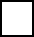 	Card access	วันที่..................................... Card no............................................ประตูภายในหน่วย	 Card access	วันที่..................................... Card no............................................ลงนาม ................................................... ผู้ลงทะเบียน4. การรับ-คืน คีย์การ์ด ในกรณีซื้อคีย์การ์ดหน่วยสัตว์ทดลอง (ค่าบริการ 200 บาท)	รับคีย์การ์ดรหัส............................................................................  วันที่....................... 	ลงนาม .......................................................นักวิจัย	ลงนาม ......................................................เจ้าหน้าที่ผู้ส่งมอบ